My Hurricane Protection Shopping ListItemUpgradesReason for upgradeSmall Hut (4) (holds 10)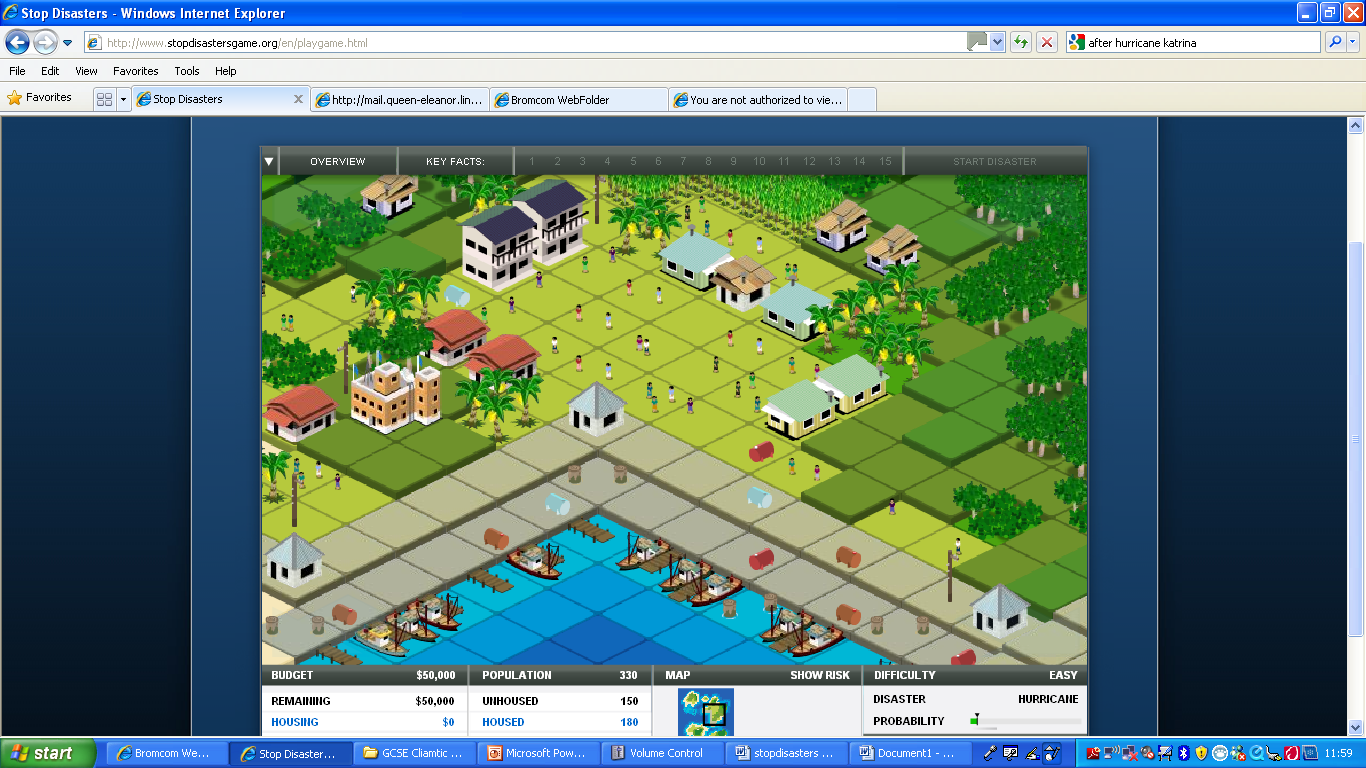 Secure roofStorm shuttersSewage backflowRaised electricsTimber House (4) (holds 10) Secure roofStorm shuttersSewage backflowRaised electricsConcrete House (3) (holds 10)Secure roofStorm shuttersSewage backflowRaised electricsBoats (9)Powerlines and telephone poles (4)Hospital (0)School (0)Community CentreRadio Evacuation TrainingLocal Alarm SystemsEvacuation signsGrassTreesMangrovesSand DunesBreakwatersTotal